Town of BrimfieldPETITION to the Select Board PURSUANT TO M.G.L. Ch. 39 § 10:We, the undersigned registered voters of the Town of BRIMFIELD, do hereby petition the Select Board to place on the 20__ Annual Town Meeting Warrant the following article:  “To see if the Town will.... ; or take any other action relative thereto.”INSTRUCTIONS TO SIGNERSFor your signature to be valid, you must be a registered voter in the town named above and your signature should be written substantially as registered.If you are prevented by physical disability from writing, you may authorize some person to write your name and residence in your presence.             SIGNER’S STATEMENTWe, the undersigned registered voters of the Town of BRIMFIELD, do hereby petition the Select Board to place on the 20__ Annual Town Meeting Warrant the following article:  “To see if the Town will.... ; or take any other action relative thereto.”  ATTENTION VOTERS: Before signing, read signer information on other side.ATTENTION REGISTRARS: Before certifying signatures, see instructions to registrars belowBRIMFIELDTOWNWARNING - 	criminal penalty for unlawfully signing, altering, defacing, mutilating, destroying or suppressing this petition: fine of up to $1,000 or imprisonment for up to 1 year.INSTRUCTIONS TO REGISTRARSYou must time stamp or write in date and time these papers are receivedCheck thus	against the name of each qualified voter to be certified. For names not certified use the code at the right.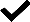 Draw a line through any blank spaces not containing signatures.Each sheet must be certified by at least three registrars. A facsimile stamp is acceptable.For names not certified use the code to the right.N –No such registered voter at that addressS – unable to identify signature or address as that of voter because form of signature or addressW – wrong district or communityT – already signed this petition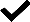 CHECKI   SIGNATURE to be made in person with name substantially as registered (except in case of physical disability as stated above.)II NOW REGISTERED AT:  (Street, number and apartment number, if any)12345678910111213141516171819CHECKI   SIGNATURE to be made in person with name substantially as registered (except in case of physical disability as stated above.)II NOW REGISTERED AT:(Street, number and apartment number, if any)202122232425262728293031323334